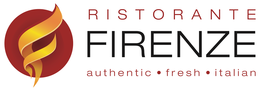 FirenzeSparklingSparkling - Sweet - By The GlassSparkling - Dry - 187mlSparkling - DrySparkling - SweetWhitesLight-Bodied Whites - By The GlassFull-Bodied Whites - By The GlassNon-Alcoholic Whites - By The GlassLight-Bodied WhitesFull-Bodied WhitesNon-Alcoholic WhitesRosésRose WinesRose Wines - By The GlassRedsLight-Bodied Reds - By The GlassMedium-Bodied Reds - By The GlassFull-Bodied Reds - By The GlassNon-Alcoholic Reds - By The GlassLight-Bodied RedsMedium-Bodied RedsFull-Bodied RedsNon-Alcoholic RedsDessertsDessert Wines - By The GlassDessert Wines7764Lunetta "Prosecco" NV Prosecco, Italy, Piedmont$10 Glass7503Chandon "Brut Classic" NV Chardonnay, Pinot Noir, Pinot Meunier, Yountville, CA$13 Piccolo (.187mL)7706Francis Coppola "Sofia Blanc de Blancs" 2014 White Blend, California, Central Coast$31 Bottle7765Marramiero Brut NV Chardonnay, Pinot Nero, Rosciano, Italy$49 Bottle7701Ruffino"Sparkling Rose" NV Glera, Pinot Noir, Italy$27 Bottle7764Lunetta "Prosecco" NV Prosecco, Italy, Piedmont$30 Bottle7770Sparkling Moscato 2017 Moscato, Piemonte, Italy$27 Bottle7716Mezzacorona "Anterra" 2017 Pinot Grigio, Italy$7 Glass7761Beringer NV Moscato, California$7 Glass7711Fetzer "Goosefoot Road" Riesling 2016 Riesling, California, Monterey County$7 Glass7712William Hill "North Coast" 2016 Sauvignon Blanc, California, North Coast$11 Glass7713Piazzo Piemonte 2016 Chardonnay, Piemonte DOC$8 Glass7715Tom Gore Vineyards 2016 Chardonnay, Central & North Coast, CA$9 Glass7766Hess Collection 2015 Chardonnay, California, Monterrey$13 Glass7767Ariel "Non-Alcoholic" 2016 Chardonnay - NA, California$7.5 Glass7761Beringer NV Moscato, California$21 Bottle7716Mezzacorona "Anterra" 2017 Pinot Grigio, Italy$22 Bottle7712William Hill "North Coast" 2016 Sauvignon Blanc, California, North Coast$35 Bottle7711Fetzer "Goosefoot Road" Riesling 2016 Riesling, California, Monterey County$22 Bottle7713Piazzo Piemonte 2016 Chardonnay, Piemonte DOC$25 Bottle7715Tom Gore Vineyards 2016 Chardonnay, Central & North Coast, CA$27 Bottle7754Cà Montini "Terre di Valfredda" 2016 Pinot Grigio, Italy, Trentino-Alto Adige$32 Bottle7766Hess Collection 2015 Chardonnay, California, Monterrey$38 Bottle7769Trefethen 2016 Chardonnay, California, Napa Valley, Oak Knoll District$39 Bottle7767Ariel "Non-Alcoholic" 2016 Chardonnay - NA, California$25 Bottle7763Beringer NV White Zinfandel, California, Napa Valley$21 Bottle7765Coppola "Sofia" Rosé 2017 Rosé Blend, California, Monterey County$31 Bottle7763Beringer NV White Zinfandel, California, Napa Valley$7 Glass7765Coppola "Sofia" Rosé 2017 Rosé Blend, California, Monterey County$10 Glass7826Francis Coppola "Votre Santé" 2015 Pinot Noir, California, Sonoma Coast$10 Glass7819Piccini Chianti 2016 Sangiovese Blend, Italy, Tuscany, Chianti$7 Glass7829Ruffino "Aziano" Chianti Classico 2015 Sangiovese, Italy, Tuscany, Chianti Classico$10 Glass7820Surrau Cannonau 2013 Cannonau, Sardegna$10 Glass7828Marchese di Barolo "Barbera del Monferrato Maraia" 2015 Barbera, Piedmont, Italy$10 Glass7825Terredora di Paolo "Aglianico" 2015 Aglianico, Italy, Campania$10 Glass1309Markham 2012 or 2014 Merlot, California, Napa Valley$14 Glass7801Beaulieu Vineyard "Century Cellars" 2015 Cabernet Sauvignon, California$7 Glass7812Spellbound 2015 Petite Sirah, California, Napa Valley$8 Glass7823Bertani "Valpolicella" 2014 Corvina Blend, Italy, Veneto, Valpolicella$10 Glass7821Writer's Block 2015 Malbec, California, Lake County$10.5 Glass7827Emporium "Appassimento" 2015 Red Italian Blend, Salento, Puglia, Italy$11 Glass7824The Federalist 2015 Zinfandel, California, Lodi$11.5 Glass3301Baltimore Oriole "Cabernet Sauvignon" 2013 Cabernet Sauvignon, Central Coast, CA$13 Glass7802Rodney Strong "Sonoma County" 2015 Cabernet Sauvignon, California, Sonoma County$13.5 Glass7830Ariel "Non-Alcoholic" 2016 Cabernet Sauvignon - NA, California$7.5 Glass7826Francis Coppola "Votre Santé" 2015 Pinot Noir, California, Sonoma Coast$30 Bottle0711Folie à Deux 2014 or 2015 Pinot Noir, California, Sonoma Coast$35 Bottle2715Castello di Gabbiano "Solatio" 2013 Red Blend, Italy, Tuscany$20 Bottle7819Piccini Chianti 2016 Sangiovese Blend, Italy, Tuscany, Chianti$21 Bottle7813Cantina Valle Tritana "Montepulciano D'Abruzzo" 2015 Montepulciano, Abruzzo, Italy$24 Bottle7825Terredora di Paolo "Aglianico" 2015 Aglianico, Italy, Campania$29 Bottle3001Planeta "La Segreta" 2013 or 2015 Red Blend, Italy, Sicilia$30 Bottle7829Ruffino "Aziano" Chianti Classico 2015 Sangiovese, Italy, Tuscany, Chianti Classico$30 Bottle7820Surrau Cannonau 2013 Cannonau, Sardegna$30 Bottle7828Marchese di Barolo "Barbera del Monferrato Maraia" 2015 Barbera, Piedmont, Italy$30 Bottle2711Rocca delle Macìe "Sasyr" 2013 or 2014 Sangiovese, Syrah, Italy, Tuscany, Toscana IGT$32 Bottle2701Donna Laura "Bramosia" Chianti Classico 2014 or 2015 Red Blend, Italy, Tuscany$33 Bottle1309Markham 2012 or 2014 Merlot, California, Napa Valley$42 Bottle0111Ferrari-Carano "Siena" 2014 Sangiovese Blend, California, Alexander Valley$45 Bottle3107Ruffino "Ducale Tan" Chianti Classico Riserva 2013 or 2014 Sangiovese, Italy, Tuscany$53 Bottle0415Duckhorn "Decoy" 2013 or 2015 Red Bordeaux Blend, California, Napa Valley$54 Bottle2507Marchesi Antinori "Villa Antinori" Chianti Classico Riserva 2013 Sangiovese, Italy, Tuscany$60 Bottle7812Spellbound 2015 Petite Sirah, California, Napa Valley$25 Bottle2705Cosentino "The Franc" 2015 Cabernet Franc, California, Lodi$30 Bottle7823Bertani "Valpolicella" 2014 Corvina Blend, Italy, Veneto, Valpolicella$30 Bottle1015Concannon Vineyard "Founder's" Petite Sirah 2014 Petite Sirah, Livermore, CA$30 Bottle7821Writer's Block 2015 Malbec, California, Lake County$32 Bottle2111Cerulli Spinozzi "Montepulciano D'Abruzzo" 2012 Montepulicano, Abruzzo, Italy$32 Bottle2115Francis Coppola "Diamond Collection Celestial Blue Label" 2014 Malbec, California, Sonoma County$33 Bottle7827Emporium "Appassimento" 2015 Red Italian Blend, Salento, Puglia, Italy$33 Bottle7824The Federalist 2015 Zinfandel, California, Lodi$34 Bottle3009Masseria Altemura "Sasseo" 2013 or 2014 Primitivo, Italy, Puglia, Salento IGT$35 Bottle2411Ippolito "I Mori" Blend 2014 Gaglioppo, Cabernet Sauvignon, Calabria$35 Bottle2415Luigi Righetti "Campolieti" Valpolicella Ripasso 2014 Red Blend, Italy, Veneto, Valpolicella$39 Bottle3301Baltimore Oriole "Cabernet Sauvignon" 2013 Cabernet Sauvignon, Central Coast, CA$39 Bottle7802Rodney Strong "Sonoma County" 2015 Cabernet Sauvignon, California, Sonoma County$44 Bottle1315Trefethen "Double T" 2015 Red Bordeaux Blend, California, Napa Valley, Oak Knoll District$44 Bottle0411Francis Coppola "Director's Cut" 2014 Cabernet Sauvignon, California, Alexander Valley$45 Bottle0115The Federalist "Visionary" 2015 Zinfandel, California, Dry Creek Valley$49 Bottle2709Tenuta Col d'Orcia "Rosso di Montalcino" 2014 Sangiovese, Italy, Tuscany, Montalcino$50 Bottle1011Feudi di San Marzano "Primitivo di Manduria" 2014 Primitivo, Italy, Puglia, Primitivo di Manduria$50 Bottle0109Hess "Allomi Vineyard" 2013 or 2015 Cabernet Sauvignon, California, Napa Valley$55 Bottle1001Franciscan 2012 or 2014 Cabernet Sauvignon, California, Napa Valley$55 Bottle1301Tenuta dell' Ornellaia "Le Volte" 2015 Super Tuscan Blend, Italy, Tuscany, Toscana IGT$55 Bottle0105Hess "19 Block Cuvée" 2012 or 2013 Red Blend, California, Napa Valley, Mount Veeder$59 Bottle1105Red Schooner "Voyage 5" NV Malbec, Argentina$59 Bottle2401Guidobono Barolo "Le Coste di Monforte" 2012 Nebbiolo, Piemonte$66 Bottle3005Giacomo Grimaldi Barolo 2010 or 2011 Nebbiolo, Piedmont, Italy$69 Bottle0401Beaulieu Vineyard "Rutherford" 2012 or 2013 Cabernet Sauvignon, California, Napa Valley, Rutherford$70 Bottle2405Tenuta di Arceno "Il Fauno di Arcanum" 2014 Super Tuscan Blend, Italy, Tuscany, Toscana IGT$72 Bottle0705William Hill "Bench Blend" 2012 or 2013 Cabernet Sauvignon, California, Napa Valley$79 Bottle2105Centolani Brunello di Montalcino "Pietranera" 2012 Sangiovese, Tuscany$79 Bottle2109Mazzei "Philip" 2009 Cabernet Sauvignon, Italy, Tuscany$85 Bottle0405Bertani "Villa Arvedi" Amarone della Valpolicella Valpentana 2011 Corvina Blend, Italy, Veneto, Valpolicella$85 Bottle0709Franciscan "Magnificat" 2011 or 2013 Red Bordeaux Blend, California, Napa Valley$86 Bottle1107Jordan 2012 Cabernet Sauvignon, California, Alexander Valley$92 Bottle2307Tenuta di Arceno "Arcanum" 2008 Cabernet Franc, Italy, Tuscany, Toscana IGT$105 Bottle0507Mt. Brave 2012 Cabernet Sauvignon, California, Napa Valley, Mount Veeder$110 Bottle2101Silvio Nardi "Brunello di Montalcino" 2009 Sangiovese, Italy, Tuscany, Montalcino$115 Bottle0101Cakebread Cellars 2012 Cabernet Sauvignon, California, Napa Valley$120 Bottle2107Pian Delle Vigne (Antinori) 2009 Sangiovese, Italy, Tuscany, Brunello di Montalcino$120 Bottle0409BV "Tapestry Reserve" 2011 Red Bordeaux Blend, California, Napa Valley$124 Bottle0701Caymus 2014 Cabernet Sauvignon, California, Napa Valley$130 Bottle2409Tenuta di Arceno "Valadorna" Toscana IGT 2009 Super Tuscan Blend, Italy, Tuscany$130 Bottle1009Darioush "Signature" 2012 Shiraz, California, Napa Valley$140 Bottle2707Tignanello 2011 or 2014 Red Blend, Italy, Tuscany, Toscana IGT$160 Bottle0107Cakebread Cellars "Benchland Select" 2011 Cabernet Sauvignon, California, Napa Valley$190 Bottle0307BV "Georges de Latour" Private Reserve 2011 or 2013 Cabernet Sauvignon, California, Napa Valley$210 Bottle0707Caymus "Special Selection" 2009 Cabernet Sauvignon, California, Napa Valley$250 Bottle0907Joseph Phelps "Insignia" 2011 Red Bordeaux Blend, California, Napa Valley$350 Bottle2907Tenuta San Guido "Sassicaia" 2011 or 2014 Red Bordeaux Blend, Italy, Tuscany, Bolgheri$350 Bottle1307Cardinale 2009 or 2013 Red Blend, California, Napa Valley$350 Bottle3307Solaia 2011 Super Tuscan Blend, Italy, Tuscany, Toscana IGT$399 Bottle7830Ariel "Non-Alcoholic" 2016 Cabernet Sauvignon - NA, California$25 Bottle7762Beringer "Red Moscato" NV Moscato, Zinfandel, Petite Sirah, California$7 Glass7762Beringer "Red Moscato" NV Moscato, Zinfandel, Petite Sirah, California$20 Bottle